 Steinert Football Booster Club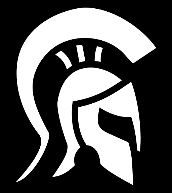 Meeting MinutesDate: September 8, 2022Meeting was held in Room B123Treasurer's Report/BudgetCurrent balance is $ 5,793Emails will be sent regarding outstanding booster duesTo date $14,500 earned from discount cards saleAwards Banquet/Seniors22 seniorsFathead cutouts are $53 if at least 22 are ordered (Gina A. will research shipping cost)  ClothingLinda S. will be sending in another bulk orderLinda S. will research selling Thanksgiving shirts at lunch periodsSchool store will open again before Thanksgiving gameConcessionNo new newsField MaintenancePink spray paint for pink out game (Steinert head)FundraisingWe can sell 50/50 tickets at Foley’s marketSnap Raise will start in OctoberAll Yeti tickets are due to Terry S.Tara B. has drum we can borrow for rafflesTouch Stone Crystal run by Lisa M. who will be donating profits from salesTable at Octoberfest where we will sell clothing and super 50/50 ticketsTable at Beer Fest (10/8) selling 50/50 and clothing Weight RoomNothing new reportedCharitable ActivitiesNothing new reportedPasta/SpiritPasta dinners at home games (adding bagels to away games for players)Pasta party on 10/6 and booster meeting will be immediately following Scholarships Nothing new reported OtherPink out game (10/8) any players or families that want to invite a cancer survivor to walk please email Beth G.Survivors are escorted out at beginning of pink out gameVolunteers needed to help clean bleachers at end of home games Coach’s CornerTeam backpacks were orderedHad to order 2 more uniforms ($575)73 Varsity & JV players